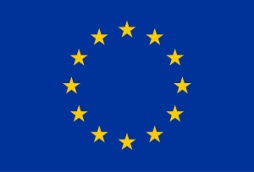 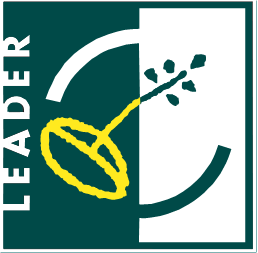 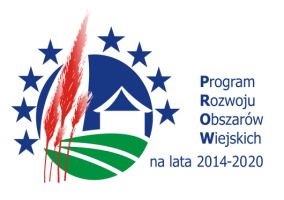 „Europejski Fundusz Rolny na rzecz Rozwoju Obszarów Wiejskich: Europa inwestująca w obszary wiejskie”Załącznik nr 1 do KRYTERIÓW WYBORU OPERACJI – KRYTERIA PREMIUJĄCEPorozumienie współpracy wokół wykorzystania MARKI ŚLIWKOWY SZLAK 
Data i miejsce zawarcia porozumienia ………………………………………………………………………………………………Strony Porozumienia: Wnioskodawca:………………………………………………………………………………………………………………………………………………………….(nazwa, adres Wnioskodawcy, reprezentacja)Partner społeczny: ………………………………………………………………………………………………………………………………………………………….(nazwa, adres Partnera, nr KRS,  reprezentacja)Partner publiczny: ………………………………………………………………………………………………………………………………………………………….(nazwa, adres Partnera, reprezentacja)Partner gospodarczy: ………………………………………………………………………………………………………………………………………………………….(nazwa, adres Partnera, NIP,  reprezentacja)Przedmiot Porozumienia:Porozumienie dotyczy współpracy Wnioskodawcy projektu ………………………………………………………………………………………………………………………………………………………………………………………………………………………………………………………………………………………………………………………………………………………………………………………………..(tytuł projektu w ramach w ramach poddziałania „Wsparcie na wdrażanie operacji w ramach strategii rozwoju lokalnego kierowanego przez społeczność”, objętego PROW na lata 2014-2020 z udziałem środków Europejskiego Funduszu Rolnego na rzecz Rozwoju Obszarów Wiejskich)i podmiotów reprezentujących trzy sektory (społeczny, publiczny i gospodarczy) w ramach wykorzystania Marki Śliwkowego Szlaku, związanej z produktami lokalnymi i ukierunkowanej na promocję obszaru Śliwkowego Szlaku ………………………………………………………………………………………………………………………………………………………………………………………………………………………………..(należy podać nazwy produktów lokalnych, na bazie których wdrażane będą działania wykorzystujące markę Śliwkowy Szlak, przyczyniające się do  promocji  obszaru Śliwkowego Szlaku)Planowane w projekcie działania wykorzystujące produkty lokalne, ukierunkowane na promocję obszaru Śliwkowego Szlaku :  (należy opisać wszystkie planowane zadania związane z wykorzystaniem Marki Śliwkowego Szlaku, w podziale na zadania Wnioskodawcy i poszczególnych partnerów oraz wykazać, w jaki sposób poszczególne zadania wykorzystujące produkty lokalne wpłyną na promocję obszaru Śliwkowego Szlaku)Spójność planowanych działań z podejmowaną lub rozwijaną działalnością gospodarczą (osoby fizyczne i przedsiębiorcy) lub prowadzoną działalnością statutową (ngo, parafie i KGW) lub regulaminową (osoby fizyczne oraz jst).………………………………………………………………………………………………………………………………………………………………………………………………………………………………………………………………………………………………………………………………………………………………………………………………………………………………………………………………………….(należy wykazać związek podejmowanej lub prowadzonej  przez Wnioskodawcę działalności z produktami lokalnymi, na bazie których wdrażane będą działania oparte na współpracy międzysektorowej, ukierunkowane na promocję obszaru Śliwkowego Szlaku)Okres współpracy:………………………………………………………………………………………………………………………………………………………………………………………………………………………………………………………………………………………………………………………………………………………………………………………………………………………………………………………………………………………………………..(należy podać okres, na jaki zawarte jest porozumienie pomiędzy Wnioskodawcą a Partnerami)Trwałość projektu:…………………………………………………………………………………………………………………………………………………………………………………………………………………………………………………………………………………………………………………………………………………………………………………………………………………………………………………………………………………………………………(należy opisać, jakie działania zostaną podjęte lub kontynuowane w okresie trwałości projektu)Koszty planowanych działań:.......................................................................................................................................................................................................................................................................................................................................................................................................................................................................................................................(należy wymienić wszystkie koszty dotyczące zadań związanych z wykorzystaniem marki „Śliwkowy Szlak”, które muszą być ujęte w zestawieniu rzeczowo- finansowym lub planie finansowym operacji)Wnioskodawca:……………………………………..	Partner społeczny:…………………………………..Partner publiczny:……………………………………Partner gospodarczy:………………………………Lp. Zadanie WnioskodawcaPartner społecznyPartner publiczny Partner gospodarczy1.2. 3. …